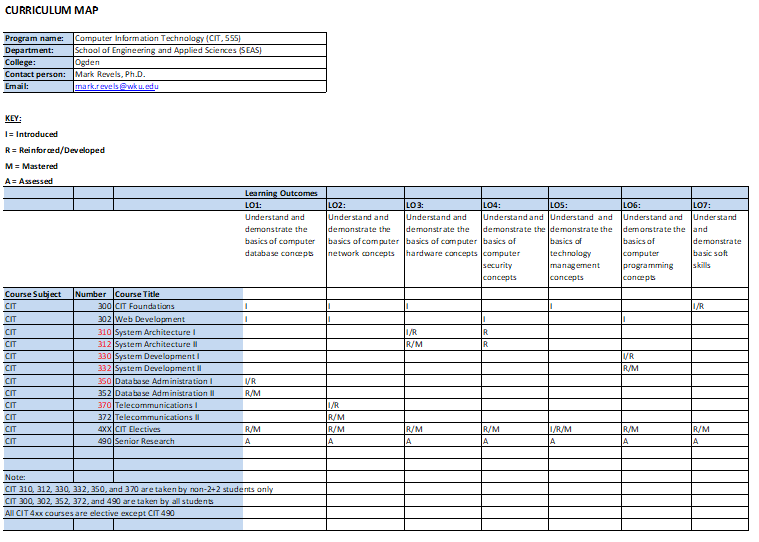 Assurance of Student Learning Report2022-2023Assurance of Student Learning Report2022-2023Assurance of Student Learning Report2022-2023Ogden Ogden Replace this with your Department NameComputer Information Technology, 555Computer Information Technology, 555Computer Information Technology, 555Mark A. Revels, Ph. D.Mark A. Revels, Ph. D.Mark A. Revels, Ph. D.Is this an online program?  Yes  NoPlease make sure the Program Learning Outcomes listed match those in CourseLeaf . Indicate verification here    Yes, they match! (If they don’t match, explain on this page under Assessment Cycle)Please make sure the Program Learning Outcomes listed match those in CourseLeaf . Indicate verification here    Yes, they match! (If they don’t match, explain on this page under Assessment Cycle)Use this page to list learning outcomes, measurements, and summarize results for your program.  Detailed information must be completed in the subsequent pages. Add more Outcomes as needed.Use this page to list learning outcomes, measurements, and summarize results for your program.  Detailed information must be completed in the subsequent pages. Add more Outcomes as needed.Use this page to list learning outcomes, measurements, and summarize results for your program.  Detailed information must be completed in the subsequent pages. Add more Outcomes as needed.Use this page to list learning outcomes, measurements, and summarize results for your program.  Detailed information must be completed in the subsequent pages. Add more Outcomes as needed.Program Student Learning Outcome 1:   Validation of individual student mastery of CIT technical domains.Program Student Learning Outcome 1:   Validation of individual student mastery of CIT technical domains.Program Student Learning Outcome 1:   Validation of individual student mastery of CIT technical domains.Program Student Learning Outcome 1:   Validation of individual student mastery of CIT technical domains.Instrument 1DIRECT measures of student learning via assessment artifacts from CIT 300 and CIT 490 DIRECT measures of student learning via assessment artifacts from CIT 300 and CIT 490 DIRECT measures of student learning via assessment artifacts from CIT 300 and CIT 490 Based on your results, check whether the program met the goal Student Learning Outcome 1.Based on your results, check whether the program met the goal Student Learning Outcome 1. Met Not MetProgram Student Learning Outcome 2: Examination of aggregate student mastery of CIT technical domains..Program Student Learning Outcome 2: Examination of aggregate student mastery of CIT technical domains..Program Student Learning Outcome 2: Examination of aggregate student mastery of CIT technical domains..Program Student Learning Outcome 2: Examination of aggregate student mastery of CIT technical domains..Instrument 1DIRECT measures of student learning via assessment artifacts from CIT 300 and CIT 490	DIRECT measures of student learning via assessment artifacts from CIT 300 and CIT 490	DIRECT measures of student learning via assessment artifacts from CIT 300 and CIT 490	Based on your results, check whether the program met the goal Student Learning Outcome 2.Based on your results, check whether the program met the goal Student Learning Outcome 2. Met Not MetAssessment Cycle Plan: Assessment Cycle Plan: Assessment Cycle Plan: Assessment Cycle Plan: As previously reported, some students discount the value of the assessment process and therefore do not take the assessment surveys seriously. For example, one student stated that she was in a hurry and gave random answers on the surveys. It has been suggested that we could offer grade credit for these surveys. Given that this is an online program, the problem with this approach is reflected in our Covid experience when the testing centers were all closed. Amazingly, student unproctored final exam scores increased significantly compared to the proctored versions, implying that students were looking up answers. Since the assessment surveys are not proctored, we are likely to experience the same effect if we start offering grade credit for them.While it is not possible to force students to be conscientious, the program will strive to persuade them to be more conscientious by communicating how important the surveys are for program improvement, and that program improvement benefits current as well as past students. Another option we intend to try is to configure CIT 300 and CIT 490 such that students cannot proceed with the course until they complete the assessment surveys. Another potential option is moving the CIT300 surveys to the end of the course so that they can be administered at the same time as the final exam and in a proctored environment. The downside to this approach is that we would be measuring student knowledge after a semester of instruction, which is not desirable.In addition, although in smaller numbers (approximately 20%), the enhancement of the CIT program with face-to-face instruction has created an additional pathway from which ASL data may be collected. As of yet, these are not well integrated into the data stream. As previously reported, some students discount the value of the assessment process and therefore do not take the assessment surveys seriously. For example, one student stated that she was in a hurry and gave random answers on the surveys. It has been suggested that we could offer grade credit for these surveys. Given that this is an online program, the problem with this approach is reflected in our Covid experience when the testing centers were all closed. Amazingly, student unproctored final exam scores increased significantly compared to the proctored versions, implying that students were looking up answers. Since the assessment surveys are not proctored, we are likely to experience the same effect if we start offering grade credit for them.While it is not possible to force students to be conscientious, the program will strive to persuade them to be more conscientious by communicating how important the surveys are for program improvement, and that program improvement benefits current as well as past students. Another option we intend to try is to configure CIT 300 and CIT 490 such that students cannot proceed with the course until they complete the assessment surveys. Another potential option is moving the CIT300 surveys to the end of the course so that they can be administered at the same time as the final exam and in a proctored environment. The downside to this approach is that we would be measuring student knowledge after a semester of instruction, which is not desirable.In addition, although in smaller numbers (approximately 20%), the enhancement of the CIT program with face-to-face instruction has created an additional pathway from which ASL data may be collected. As of yet, these are not well integrated into the data stream. As previously reported, some students discount the value of the assessment process and therefore do not take the assessment surveys seriously. For example, one student stated that she was in a hurry and gave random answers on the surveys. It has been suggested that we could offer grade credit for these surveys. Given that this is an online program, the problem with this approach is reflected in our Covid experience when the testing centers were all closed. Amazingly, student unproctored final exam scores increased significantly compared to the proctored versions, implying that students were looking up answers. Since the assessment surveys are not proctored, we are likely to experience the same effect if we start offering grade credit for them.While it is not possible to force students to be conscientious, the program will strive to persuade them to be more conscientious by communicating how important the surveys are for program improvement, and that program improvement benefits current as well as past students. Another option we intend to try is to configure CIT 300 and CIT 490 such that students cannot proceed with the course until they complete the assessment surveys. Another potential option is moving the CIT300 surveys to the end of the course so that they can be administered at the same time as the final exam and in a proctored environment. The downside to this approach is that we would be measuring student knowledge after a semester of instruction, which is not desirable.In addition, although in smaller numbers (approximately 20%), the enhancement of the CIT program with face-to-face instruction has created an additional pathway from which ASL data may be collected. As of yet, these are not well integrated into the data stream. As previously reported, some students discount the value of the assessment process and therefore do not take the assessment surveys seriously. For example, one student stated that she was in a hurry and gave random answers on the surveys. It has been suggested that we could offer grade credit for these surveys. Given that this is an online program, the problem with this approach is reflected in our Covid experience when the testing centers were all closed. Amazingly, student unproctored final exam scores increased significantly compared to the proctored versions, implying that students were looking up answers. Since the assessment surveys are not proctored, we are likely to experience the same effect if we start offering grade credit for them.While it is not possible to force students to be conscientious, the program will strive to persuade them to be more conscientious by communicating how important the surveys are for program improvement, and that program improvement benefits current as well as past students. Another option we intend to try is to configure CIT 300 and CIT 490 such that students cannot proceed with the course until they complete the assessment surveys. Another potential option is moving the CIT300 surveys to the end of the course so that they can be administered at the same time as the final exam and in a proctored environment. The downside to this approach is that we would be measuring student knowledge after a semester of instruction, which is not desirable.In addition, although in smaller numbers (approximately 20%), the enhancement of the CIT program with face-to-face instruction has created an additional pathway from which ASL data may be collected. As of yet, these are not well integrated into the data stream. Program Student Learning Outcome 1Program Student Learning Outcome 1Program Student Learning Outcome 1Program Student Learning Outcome 1Program Student Learning Outcome 1Program Student Learning Outcome 1Program Student Learning Outcome Validation of individual student mastery of CIT technical domains.Validation of individual student mastery of CIT technical domains.Validation of individual student mastery of CIT technical domains.Validation of individual student mastery of CIT technical domains.Validation of individual student mastery of CIT technical domains.Measurement Instrument 1 DIRECT measure of student learning: All CIT students are given six assessments in the entry course CIT 300, then again in the exit course CIT 490. The assessments, which are similar to certification exams, cover the technical domains of database, hardware, networks, programming, security, and technology management. Scores are associated with each student, which allow for pairwise comparison. Even so, because ~75% of CIT students transfer with an AAS in IT, they only take four required courses, of which three represent the technical domains. The rest (seven courses) are elective. Thus, it is difficult to draw specific conclusions about individual domain assessment gain scores since different students take different electives that may or may not support learning in a specific domain. As a result, we also validate student mastery of the CIT technical domains through an aggregate gain score of CIT technical domain assessments.DIRECT measure of student learning: All CIT students are given six assessments in the entry course CIT 300, then again in the exit course CIT 490. The assessments, which are similar to certification exams, cover the technical domains of database, hardware, networks, programming, security, and technology management. Scores are associated with each student, which allow for pairwise comparison. Even so, because ~75% of CIT students transfer with an AAS in IT, they only take four required courses, of which three represent the technical domains. The rest (seven courses) are elective. Thus, it is difficult to draw specific conclusions about individual domain assessment gain scores since different students take different electives that may or may not support learning in a specific domain. As a result, we also validate student mastery of the CIT technical domains through an aggregate gain score of CIT technical domain assessments.DIRECT measure of student learning: All CIT students are given six assessments in the entry course CIT 300, then again in the exit course CIT 490. The assessments, which are similar to certification exams, cover the technical domains of database, hardware, networks, programming, security, and technology management. Scores are associated with each student, which allow for pairwise comparison. Even so, because ~75% of CIT students transfer with an AAS in IT, they only take four required courses, of which three represent the technical domains. The rest (seven courses) are elective. Thus, it is difficult to draw specific conclusions about individual domain assessment gain scores since different students take different electives that may or may not support learning in a specific domain. As a result, we also validate student mastery of the CIT technical domains through an aggregate gain score of CIT technical domain assessments.DIRECT measure of student learning: All CIT students are given six assessments in the entry course CIT 300, then again in the exit course CIT 490. The assessments, which are similar to certification exams, cover the technical domains of database, hardware, networks, programming, security, and technology management. Scores are associated with each student, which allow for pairwise comparison. Even so, because ~75% of CIT students transfer with an AAS in IT, they only take four required courses, of which three represent the technical domains. The rest (seven courses) are elective. Thus, it is difficult to draw specific conclusions about individual domain assessment gain scores since different students take different electives that may or may not support learning in a specific domain. As a result, we also validate student mastery of the CIT technical domains through an aggregate gain score of CIT technical domain assessments.DIRECT measure of student learning: All CIT students are given six assessments in the entry course CIT 300, then again in the exit course CIT 490. The assessments, which are similar to certification exams, cover the technical domains of database, hardware, networks, programming, security, and technology management. Scores are associated with each student, which allow for pairwise comparison. Even so, because ~75% of CIT students transfer with an AAS in IT, they only take four required courses, of which three represent the technical domains. The rest (seven courses) are elective. Thus, it is difficult to draw specific conclusions about individual domain assessment gain scores since different students take different electives that may or may not support learning in a specific domain. As a result, we also validate student mastery of the CIT technical domains through an aggregate gain score of CIT technical domain assessments.Criteria for Student SuccessFor success, a minimum aggregate percentage gain score of 30% should be achieved.For success, a minimum aggregate percentage gain score of 30% should be achieved.For success, a minimum aggregate percentage gain score of 30% should be achieved.For success, a minimum aggregate percentage gain score of 30% should be achieved.For success, a minimum aggregate percentage gain score of 30% should be achieved.Program Success Target for this MeasurementProgram Success Target for this Measurement50% of the students should have a gain score of 30% or better.   Percent of Program Achieving Target57% of students achieved the target57% of students achieved the targetMethods For the period, six CIT learning domain assessments including database, hardware, networks, programming, security, and technology management were delivered in CIT490. These scores were then compared to students’ entry assessments in CIT 300. Percentage gain scores were calculated for each, and an average derived:
Student Count:		36Max gain score %:	265Min gain score%:		1Avg gain score %		69Std Dev:	                	60It should be noted that the wide deviation in domain gain scores can be attributed to students discounting the value of the exams and thereby providing invalid answers either in the entry class, exit class, or both. In extreme cases, negative gain scores were omitted.For the period, six CIT learning domain assessments including database, hardware, networks, programming, security, and technology management were delivered in CIT490. These scores were then compared to students’ entry assessments in CIT 300. Percentage gain scores were calculated for each, and an average derived:
Student Count:		36Max gain score %:	265Min gain score%:		1Avg gain score %		69Std Dev:	                	60It should be noted that the wide deviation in domain gain scores can be attributed to students discounting the value of the exams and thereby providing invalid answers either in the entry class, exit class, or both. In extreme cases, negative gain scores were omitted.For the period, six CIT learning domain assessments including database, hardware, networks, programming, security, and technology management were delivered in CIT490. These scores were then compared to students’ entry assessments in CIT 300. Percentage gain scores were calculated for each, and an average derived:
Student Count:		36Max gain score %:	265Min gain score%:		1Avg gain score %		69Std Dev:	                	60It should be noted that the wide deviation in domain gain scores can be attributed to students discounting the value of the exams and thereby providing invalid answers either in the entry class, exit class, or both. In extreme cases, negative gain scores were omitted.For the period, six CIT learning domain assessments including database, hardware, networks, programming, security, and technology management were delivered in CIT490. These scores were then compared to students’ entry assessments in CIT 300. Percentage gain scores were calculated for each, and an average derived:
Student Count:		36Max gain score %:	265Min gain score%:		1Avg gain score %		69Std Dev:	                	60It should be noted that the wide deviation in domain gain scores can be attributed to students discounting the value of the exams and thereby providing invalid answers either in the entry class, exit class, or both. In extreme cases, negative gain scores were omitted.For the period, six CIT learning domain assessments including database, hardware, networks, programming, security, and technology management were delivered in CIT490. These scores were then compared to students’ entry assessments in CIT 300. Percentage gain scores were calculated for each, and an average derived:
Student Count:		36Max gain score %:	265Min gain score%:		1Avg gain score %		69Std Dev:	                	60It should be noted that the wide deviation in domain gain scores can be attributed to students discounting the value of the exams and thereby providing invalid answers either in the entry class, exit class, or both. In extreme cases, negative gain scores were omitted.Based on your results, highlight whether the program met the goal Student Learning Outcome 1.Based on your results, highlight whether the program met the goal Student Learning Outcome 1.Based on your results, highlight whether the program met the goal Student Learning Outcome 1.Based on your results, highlight whether the program met the goal Student Learning Outcome 1. Met Not MetResults, Conclusion, and Plans for Next Assessment Cycle (Describe what worked, what didn’t, and plan going forward)Results, Conclusion, and Plans for Next Assessment Cycle (Describe what worked, what didn’t, and plan going forward)Results, Conclusion, and Plans for Next Assessment Cycle (Describe what worked, what didn’t, and plan going forward)Results, Conclusion, and Plans for Next Assessment Cycle (Describe what worked, what didn’t, and plan going forward)Results, Conclusion, and Plans for Next Assessment Cycle (Describe what worked, what didn’t, and plan going forward)Results, Conclusion, and Plans for Next Assessment Cycle (Describe what worked, what didn’t, and plan going forward)Students continue to discount the value of the assessment process and therefore do not take the surveys seriously. By the end of the fall 2023 semester, CIT 300 and CIT 490 will be configured such that students cannot proceed with the course until they complete the assessment surveys. The purpose of this action is to reduce the wide deviation in domain gain scores.Follow-up for this action is scheduled for spring 2024.Students continue to discount the value of the assessment process and therefore do not take the surveys seriously. By the end of the fall 2023 semester, CIT 300 and CIT 490 will be configured such that students cannot proceed with the course until they complete the assessment surveys. The purpose of this action is to reduce the wide deviation in domain gain scores.Follow-up for this action is scheduled for spring 2024.Students continue to discount the value of the assessment process and therefore do not take the surveys seriously. By the end of the fall 2023 semester, CIT 300 and CIT 490 will be configured such that students cannot proceed with the course until they complete the assessment surveys. The purpose of this action is to reduce the wide deviation in domain gain scores.Follow-up for this action is scheduled for spring 2024.Students continue to discount the value of the assessment process and therefore do not take the surveys seriously. By the end of the fall 2023 semester, CIT 300 and CIT 490 will be configured such that students cannot proceed with the course until they complete the assessment surveys. The purpose of this action is to reduce the wide deviation in domain gain scores.Follow-up for this action is scheduled for spring 2024.Students continue to discount the value of the assessment process and therefore do not take the surveys seriously. By the end of the fall 2023 semester, CIT 300 and CIT 490 will be configured such that students cannot proceed with the course until they complete the assessment surveys. The purpose of this action is to reduce the wide deviation in domain gain scores.Follow-up for this action is scheduled for spring 2024.Students continue to discount the value of the assessment process and therefore do not take the surveys seriously. By the end of the fall 2023 semester, CIT 300 and CIT 490 will be configured such that students cannot proceed with the course until they complete the assessment surveys. The purpose of this action is to reduce the wide deviation in domain gain scores.Follow-up for this action is scheduled for spring 2024.Program Student Learning Outcome 2Program Student Learning Outcome 2Program Student Learning Outcome 2Program Student Learning Outcome 2Program Student Learning Outcome 2Program Student Learning Outcome 2Program Student Learning Outcome Examination of aggregate student mastery of CIT technical domains.Examination of aggregate student mastery of CIT technical domains.Examination of aggregate student mastery of CIT technical domains.Examination of aggregate student mastery of CIT technical domains.Examination of aggregate student mastery of CIT technical domains.Measurement Instrument 1DIRECT measure of student learning: It is difficult to draw specific conclusions about individual CIT domain assessment scores since different students take different electives that may or may not support learning in a specific domain. Even so, a significant change in an individual learning domain assessment score average could indicate issues in that domain’s curriculum or delivery. As a result, we also validate student mastery of the CIT technical domains through satisfactory individual CIT learning domain assessment averages.
DIRECT measure of student learning: It is difficult to draw specific conclusions about individual CIT domain assessment scores since different students take different electives that may or may not support learning in a specific domain. Even so, a significant change in an individual learning domain assessment score average could indicate issues in that domain’s curriculum or delivery. As a result, we also validate student mastery of the CIT technical domains through satisfactory individual CIT learning domain assessment averages.
DIRECT measure of student learning: It is difficult to draw specific conclusions about individual CIT domain assessment scores since different students take different electives that may or may not support learning in a specific domain. Even so, a significant change in an individual learning domain assessment score average could indicate issues in that domain’s curriculum or delivery. As a result, we also validate student mastery of the CIT technical domains through satisfactory individual CIT learning domain assessment averages.
DIRECT measure of student learning: It is difficult to draw specific conclusions about individual CIT domain assessment scores since different students take different electives that may or may not support learning in a specific domain. Even so, a significant change in an individual learning domain assessment score average could indicate issues in that domain’s curriculum or delivery. As a result, we also validate student mastery of the CIT technical domains through satisfactory individual CIT learning domain assessment averages.
DIRECT measure of student learning: It is difficult to draw specific conclusions about individual CIT domain assessment scores since different students take different electives that may or may not support learning in a specific domain. Even so, a significant change in an individual learning domain assessment score average could indicate issues in that domain’s curriculum or delivery. As a result, we also validate student mastery of the CIT technical domains through satisfactory individual CIT learning domain assessment averages.
Criteria for Student SuccessFor success, a minimum aggregate percentage gain score of 15% should be achieved.For success, a minimum aggregate percentage gain score of 15% should be achieved.For success, a minimum aggregate percentage gain score of 15% should be achieved.For success, a minimum aggregate percentage gain score of 15% should be achieved.For success, a minimum aggregate percentage gain score of 15% should be achieved.Program Success Target for this MeasurementProgram Success Target for this MeasurementThe lowest individual domain percentage gain score was 46%, which exceeds targetPercent of Program Achieving TargetAll domain assessments averaged better than a 15% gain scoreAll domain assessments averaged better than a 15% gain scoreMethods For the period, 28 students completed CIT 490 and the six learning domain assessments including database, hardware, networks, programming, security, and technology management. The measurable scores were then compared to the student’s entry assessments in CIT300. Percentage gain scores were calculated for each domain:Domain Count:		6Max gain score %:	86Min gain score%:		46Avg gain score %		69Std Dev:		              15For the period, 28 students completed CIT 490 and the six learning domain assessments including database, hardware, networks, programming, security, and technology management. The measurable scores were then compared to the student’s entry assessments in CIT300. Percentage gain scores were calculated for each domain:Domain Count:		6Max gain score %:	86Min gain score%:		46Avg gain score %		69Std Dev:		              15For the period, 28 students completed CIT 490 and the six learning domain assessments including database, hardware, networks, programming, security, and technology management. The measurable scores were then compared to the student’s entry assessments in CIT300. Percentage gain scores were calculated for each domain:Domain Count:		6Max gain score %:	86Min gain score%:		46Avg gain score %		69Std Dev:		              15For the period, 28 students completed CIT 490 and the six learning domain assessments including database, hardware, networks, programming, security, and technology management. The measurable scores were then compared to the student’s entry assessments in CIT300. Percentage gain scores were calculated for each domain:Domain Count:		6Max gain score %:	86Min gain score%:		46Avg gain score %		69Std Dev:		              15For the period, 28 students completed CIT 490 and the six learning domain assessments including database, hardware, networks, programming, security, and technology management. The measurable scores were then compared to the student’s entry assessments in CIT300. Percentage gain scores were calculated for each domain:Domain Count:		6Max gain score %:	86Min gain score%:		46Avg gain score %		69Std Dev:		              15Based on your results, circle or highlight whether the program met the goal Student Learning Outcome 2.Based on your results, circle or highlight whether the program met the goal Student Learning Outcome 2.Based on your results, circle or highlight whether the program met the goal Student Learning Outcome 2.Based on your results, circle or highlight whether the program met the goal Student Learning Outcome 2. Met Not MetResults, Conclusion, and Plans for Next Assessment Cycle (Describe what worked, what didn’t, and plan going forward)Results, Conclusion, and Plans for Next Assessment Cycle (Describe what worked, what didn’t, and plan going forward)Results, Conclusion, and Plans for Next Assessment Cycle (Describe what worked, what didn’t, and plan going forward)Results, Conclusion, and Plans for Next Assessment Cycle (Describe what worked, what didn’t, and plan going forward)Results, Conclusion, and Plans for Next Assessment Cycle (Describe what worked, what didn’t, and plan going forward)Results, Conclusion, and Plans for Next Assessment Cycle (Describe what worked, what didn’t, and plan going forward)Students continue to discount the value of the assessment process and therefore do not take the surveys seriously. By the end of the fall 2023 semester, CIT 300 and CIT 490 will be configured such that students cannot proceed with the course until they complete the assessment surveys.
Follow-up for this action will be scheduled for spring 2024.Students continue to discount the value of the assessment process and therefore do not take the surveys seriously. By the end of the fall 2023 semester, CIT 300 and CIT 490 will be configured such that students cannot proceed with the course until they complete the assessment surveys.
Follow-up for this action will be scheduled for spring 2024.Students continue to discount the value of the assessment process and therefore do not take the surveys seriously. By the end of the fall 2023 semester, CIT 300 and CIT 490 will be configured such that students cannot proceed with the course until they complete the assessment surveys.
Follow-up for this action will be scheduled for spring 2024.Students continue to discount the value of the assessment process and therefore do not take the surveys seriously. By the end of the fall 2023 semester, CIT 300 and CIT 490 will be configured such that students cannot proceed with the course until they complete the assessment surveys.
Follow-up for this action will be scheduled for spring 2024.Students continue to discount the value of the assessment process and therefore do not take the surveys seriously. By the end of the fall 2023 semester, CIT 300 and CIT 490 will be configured such that students cannot proceed with the course until they complete the assessment surveys.
Follow-up for this action will be scheduled for spring 2024.Students continue to discount the value of the assessment process and therefore do not take the surveys seriously. By the end of the fall 2023 semester, CIT 300 and CIT 490 will be configured such that students cannot proceed with the course until they complete the assessment surveys.
Follow-up for this action will be scheduled for spring 2024.